THÀNH ĐOÀN TP. HỒ CHÍ MINH	     ĐOÀN TNCS HỒ CHÍ MINH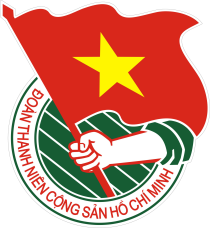                BCH ĐOÀN QUẬN 12                ***                                         	Quận 12, ngày 18  tháng 6 năm 2018                  TUẦN LỄ	25/2018	LỊCH LÀM VIỆC CỦA CƠ QUAN QUẬN ĐOÀN(Từ ngày 18-6-2018 đến ngày 24-6-2018)---------	*Lịch đi học CBCQ	- Thứ 3, thứ 7: đ/c Đạt, Huy  học TCCT	- Thứ 4, thứ 6: đ/c Sơn đi ôn thi lớp TCCT	- Thứ 4, thứ 7: đ/c Hằng học TCCT	VĂN PHÒNG QUẬN ĐOÀN Trọng tâm:  - Hội nghị gặp gỡ giữa BTV Quận Đoàn với Bí thư chi đoàn khu phố năm 2018;- Lễ ra quân các chiến dịch tình nguyện hè năm 2018.- Ngày hoạt động cao điểm “Chiến sĩ Hoa phượng đỏ đồng hành cùng thanh thiếu nhi Thành phố nâng cao kỹ năng thực hành xã hội”THỨ HAI(18/6)07g30Chào cờ đầu tuần (Đ/c Ngân, CBCQ)Sân cờTHỨ HAI(18/6)09g30Giao ban Thường trực – Văn phòng (Đ/c Ngân, Thùy, Trang, Hằng)P.BTTHỨ HAI(18/6)10g30Họp cơ quan. (Đ/c Ngân, CBCQ)P.BTTHỨ HAI(18/6)13g30Dự họp thành viên đoàn giám sát tình hình các khu chung cư và các doanh nghiệp, đơn vị y tế ngoài công lập (Đ/c Ngân)PHQUTHỨ HAI(18/6)14g00Giao ban hè (Đ/c Trang, Ban TN, TT đoàn phường)PHQĐTHỨ HAI(18/6)15g00  Dự buổi làm việc Thành Đoàn về chương trình tình nguyện hè tại các địa bàn có sự tham gia của sinh viên quốc tế (Đ/c Đạt, Bí thư đoàn phường An Phú Đông)P.A2THỨ HAI(18/6)16g00Họp giao ban Chiến dịch tình nguyên Hoa phượng đỏ năm 2018 (Đ/c Sơn, Thư BCH chiến dịch Hoa phượng đỏ các trường THPT, TT GDTX)PH.QĐTHỨ BA(19/6)07g30Tổ chức Chương trình trải nghiệm một ngày làm sinh viên tại trường Cao Đẳng Bách Việt cho các chiến sĩ tình nguyện Hoa phượng đỏ (Đ/c Sơn, Thư, chiến sĩ HPĐ các trường)Cơ sởTHỨ BA(19/6)08g30Dự nghe báo cáo  công tác quản lý và trực về phòng, chống thiên tai cứu nạn cứu hộ (TMR)PHBTHỨ BA(19/6)14g00  Dự Giao ban hoạt động Hè năm 2018 (Đ/c Ngân, Sơn)HTTĐTHỨ BA(19/6)15g00  Dự Giao ban Chiến dịch tình nguyện Hoa Phượng Đỏ năm 2018 (Đ/c Ngân, Sơn)HTTĐTHỨ BA(19/6)16g00  Dự Họp Ban chỉ huy CDTN Hành quân xanh lần thứ 12 - Năm 2018   (Đ/c Ngân)HTTĐTHỨ TƯ(20/6)08g00Khảo sát địa điểm tổ chức chương trình “01 ngày làm nông dân” của chiến sĩ tình nguyện Hoa phượng đỏ tại khu Tam Nông (Đ/c Đạt, Thuận, Thư)Cơ sởTHỨ TƯ(20/6)08g00Tham gia Hội thẩm Nhân dân (Đ/c Trang)Tòa AnTHỨ TƯ(20/6)08g00Dự Hội nghị tiếp xúc giữa Tổ đại biểu HĐND Thành phố với cử tri Quận 12 Trước kỳ họp thứ 9 - Hội đồng Nhân dân Thành phố khóa IX (Đ/c Thuận, đại diện TT đoàn 11 phường , mỗi phường huy động 2 đoàn viên)          HT.UBND Phường TTNTHỨ TƯ(20/6)08g00Tham gia đoàn thăm và tặng quà nhân ngày Báo chí cách mạng Việt Nam (Đ/c Thùy)Tập trung tại sảnh UBND/QTHỨ TƯ(20/6)14g00Dự họp đoàn giám sát góp ý báo cáo về công tác quản lý và sử dụng nguồn vốn do quận phân cấp sữa chữa, nạo vét hệ thống thoát nước (Đ/c Thùy)Phòng BDVTHỨ TƯ(20/6)15g00Dự Họp góp ý dự thảo Quy định về công tác quản lý đoàn phí và các nguồn quỹ khác của Đoàn (TMR)HTTĐTHỨ NĂM (21/6)07g30Tổ chức hoạt động hành trình đến với địa chỉ đỏ và trải nghiệm thực tế tại Trung tâm công nghệ sinh học cho chiến sĩ tình nguyện Hoa phượng Đỏ (Đ/c Trang, Sơn, Thư, chiến sĩ HPĐ các trường)Cơ sởTHỨ NĂM (21/6)08g30Dự ra quân kiểm tra trật tự lòng lề đường, vỉa hè (Đ/c Thuận)Sân UBND/QTHỨ NĂM (21/6)13g30Kiểm tra hoạt động tổ vay vốn Ngân Hàng Chính Sách Xã Hội Quận 12 tại phường An Phú Đông (Đ/c Ngân, Nga, TT đoàn phường An Phú Đông)       Cơ sởTHỨ NĂM (21/6)14g00Dự Hội nghị tiếp xúc cử tri giữa Tổ đại biểu Quốc Hội với cử tri Quận 12 sau kỳ họp lần thứ 05, Quốc hội khóa XIV( Đ/c Hằng, đại diện TT đoàn 11 phường, mỗi phường huy động 2 đoàn viên)HT.UBND/QTHỨ NĂM (21/6)15g30Trao đổi với đảng ủy, Uỷ ban phường An Phú Đông về chương trình hoạt động hè năm 2018. (Đ/c Ngân, Đạt, TT đoàn phường APĐ)Cơ sởTHỨ NĂM (21/6)14g00Khảo sát sữa chữa nhà tình bạn P. Tân Thới Hiệp thực hiện công trình măng non năm học 2017 - 2018 (Đ/c Sơn)Cơ sởTHỨ NĂM (21/6)15g00Khảo sát sữa chữa nhà tình bạn P. Trung Mỹ Tây thực hiện công trình măng non năm học 2017 - 2018 (Đ/c Sơn)Cơ sởTHỨ SÁU(22/6)05g00Tổ chức hoạt động an sinh xã hội cấp cụm tại Long An (Đ/c Đạt, Thuận)Cơ sởTHỨ SÁU(22/6)08g00Dự khai mạc hội thi Báo cáo viên giỏi năm 2018 (Đ/c Ngân)HTQUTHỨ SÁU(22/6)13g30Dự họp BCĐ công tác xây dựng Đảng, các tổ chức CTXH và quan hệ lao động hài hòa, ổn định và tiến bộ trong doanh nghiệp (Đ/c Ngân)PHQUTHỨ BẢY(23/6)07g30Tham gia Ngày hội Gia đình Việt Nam cấp thành (Đ/c Huy, Thuận)Nhà VH Phụ nữ - CS2(số 2 Nguyễn Đổng Chi, Q.7THỨ BẢY(23/6)08g00Hội nghị gặp gỡ giữa BTV Quận Đoàn với Bí thư chi đoàn khu phố năm 2018. (Đ/c Ngân, BTV, TT đoàn phường, Bí thư chi đoàn khu phố, CBCQ)HT.NTNTHỨ BẢY(23/6)14g00Công tác chuẩn bị lễ ra quân các chiến dịch tình nguyện hè năm 2018. (Đ/c TT, CBCQ)Chung cư Thái An – P.Thới AnCHỦ NHẬT(24/6)06g30Dự Lễ ra quân Chiến dịch tình nguyện Hành quân xanh lần thứ 12 - Năm 2018 (Theo TB)Theo TBCHỦ NHẬT(24/6)07g00Lễ ra quân các chiến dịch tình nguyện hè năm 2018. (Đ/c TTQĐ, CBCQ, cơ sở Đoàn trực thuộc)Chung cư Thái An – P.Thới AnCHỦ NHẬT(24/6)08g30Hoạt động hưởng ứng ra quân các Chiến dịch tình nguyện hè - Tập huấn PCCC, kỹ năng phòng vệ, kỹ năng thoát hiểm cho người dân tại các chung cư, Ngày hoạt động cao điểm “Chiến sĩ Hoa phượng đỏ đồng hành cùng thanh thiếu nhi Thành phố nâng cao kỹ năng thực hành xã hội”(Đ/c Huy, cơ sở Đoàn theo TB)Cơ sởCHỦ NHẬT(24/6)16g00Tổ chức sân chơi hè cho con, em thanh niên công nhân ( Đ/c Huy, Lợi)Cơ sở